♫Hohe, tiefe, laute und leise TöneInformationSchwingungsbilderSchall kann man mit Schwingungsbildern darstellen. Man zeichnet die Hin- und Her-bewegungen in Abhängigkeit von der Zeit auf. In diesen Diagrammen bedeutenymax… maximale Auslenkung der Schwingung (Amplitude)
T … Zeit für eine Hin- und Herbewegung (Schwingungsdauer in Sekunden s)
f … Anzahl der Hin- und Herbewegungen pro Sekunde (Frequenz in Hertz Hz)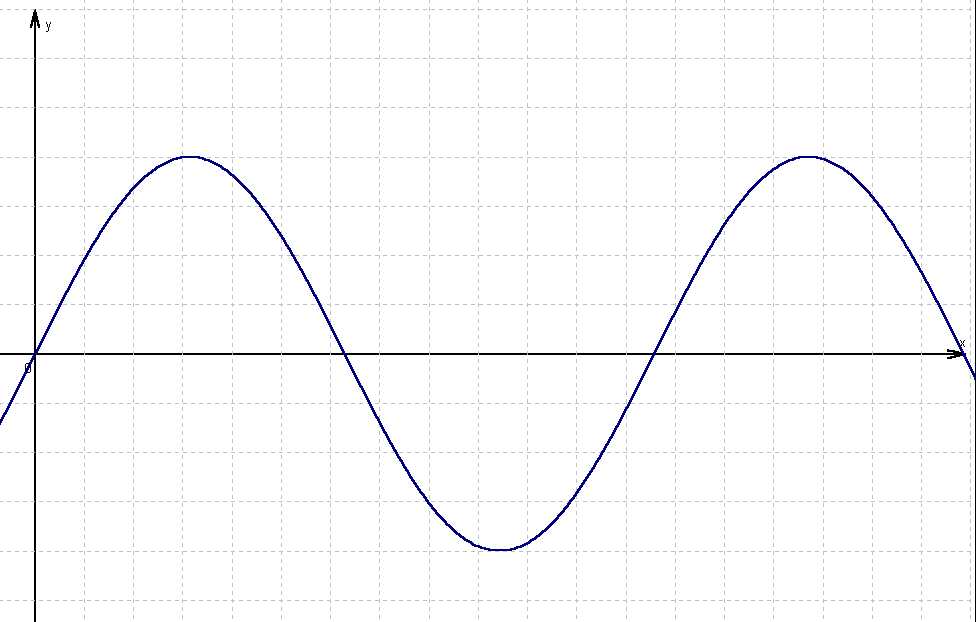 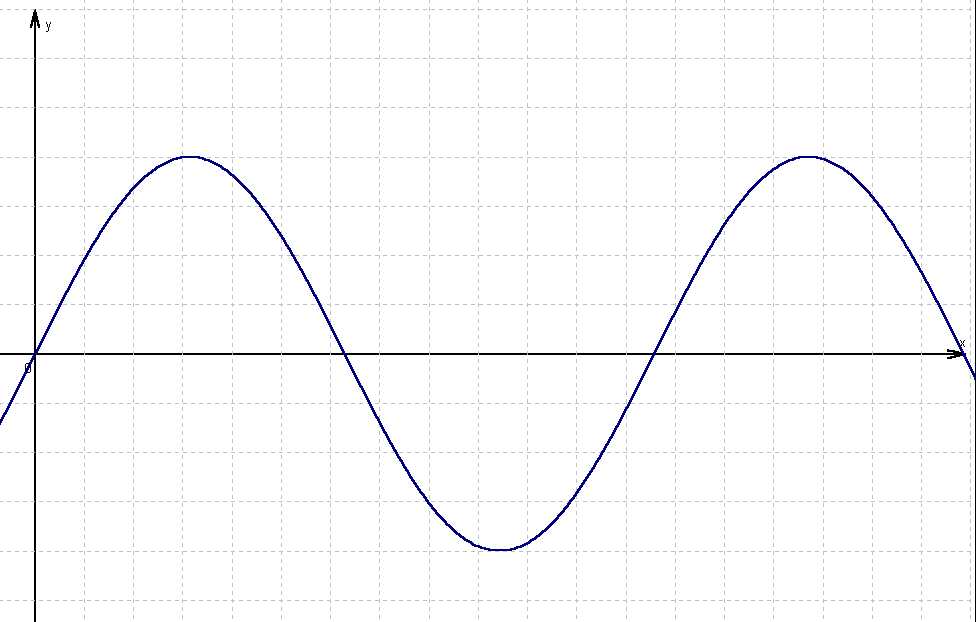 SchwingungsbilderSchall kann man mit Schwingungsbildern darstellen. Man zeichnet die Hin- und Her-bewegungen in Abhängigkeit von der Zeit auf. In diesen Diagrammen bedeutenymax… maximale Auslenkung der Schwingung (Amplitude)
T … Zeit für eine Hin- und Herbewegung (Schwingungsdauer in Sekunden s)
f … Anzahl der Hin- und Herbewegungen pro Sekunde (Frequenz in Hertz Hz)SchwingungsbilderSchall kann man mit Schwingungsbildern darstellen. Man zeichnet die Hin- und Her-bewegungen in Abhängigkeit von der Zeit auf. In diesen Diagrammen bedeutenymax… maximale Auslenkung der Schwingung (Amplitude)
T … Zeit für eine Hin- und Herbewegung (Schwingungsdauer in Sekunden s)
f … Anzahl der Hin- und Herbewegungen pro Sekunde (Frequenz in Hertz Hz)Tonhöhe und LautstärkeTöne können höher oder tiefer sowie gleichzeitig lauter oder leiser sein. 
Die Tonhöhe ist davon abhängig, mit welcher Frequenz ein Körper schwingt. Je größer die Frequenz der Schwingung ist, desto höher ist der entstehende Ton.	zwei Töne gleicher Lautstärke: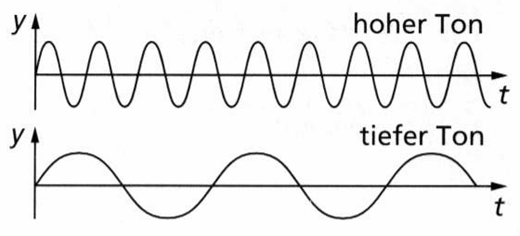 Die Lautstärke ist davon abhängig, mit welcher Amplitude ein Körper schwingt. Je größer die Amplitude der Schwingung eines Körpers ist, desto lauter ist der Ton. 	zwei Töne gleicher Tonhöhe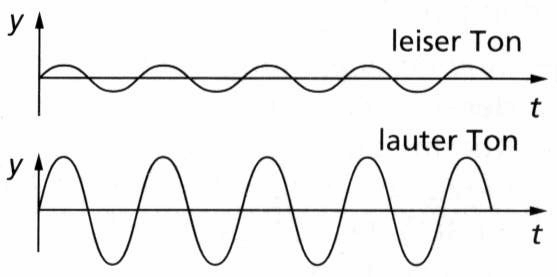 Tonhöhe und LautstärkeTöne können höher oder tiefer sowie gleichzeitig lauter oder leiser sein. 
Die Tonhöhe ist davon abhängig, mit welcher Frequenz ein Körper schwingt. Je größer die Frequenz der Schwingung ist, desto höher ist der entstehende Ton.	zwei Töne gleicher Lautstärke:Die Lautstärke ist davon abhängig, mit welcher Amplitude ein Körper schwingt. Je größer die Amplitude der Schwingung eines Körpers ist, desto lauter ist der Ton. 	zwei Töne gleicher TonhöheTonhöhe und LautstärkeTöne können höher oder tiefer sowie gleichzeitig lauter oder leiser sein. 
Die Tonhöhe ist davon abhängig, mit welcher Frequenz ein Körper schwingt. Je größer die Frequenz der Schwingung ist, desto höher ist der entstehende Ton.	zwei Töne gleicher Lautstärke:Die Lautstärke ist davon abhängig, mit welcher Amplitude ein Körper schwingt. Je größer die Amplitude der Schwingung eines Körpers ist, desto lauter ist der Ton. 	zwei Töne gleicher Tonhöhe